ПУБЛИКАЦИЯ СТАТЕЙ В СБОРНИКАХ КОНФЕРЕНЦИЙ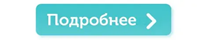 Участие в конференции предполагает два варианта деятельности:
1) участие без представления собственных материалов;
2) участие с представлением собственных материалов.
Также представляем возможность получить Свидетельство участника конференции (без представления собственных материалов) в течение 1-2 рабочих дней.Цель – распространение педагогического опыта.Выбрать конференцию и подать заявку